 1 июня 2021 г.ДЕНЬ ЗАЩИТЫ ДЕТЕЙ	Международный день защиты детей отмечается ежегодно 1 июня. Этот день, призван привлечь внимание людей к проблемам, с которыми сталкиваются дети на всей планете. На прогулочном участке нашего детского сада развернулось театральное представление. Вышло Красное солнышко, что бы поздравить ребят с праздником. А Клоун Федя подарил детям улыбки, игры, сладости и воздушные шары.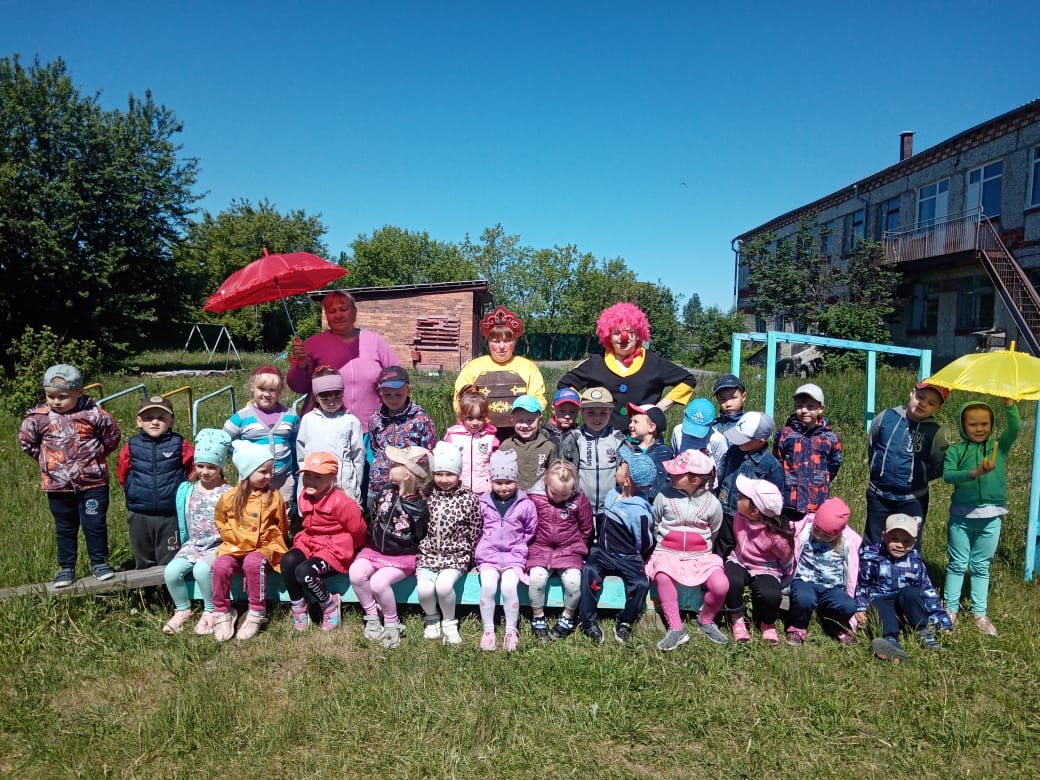 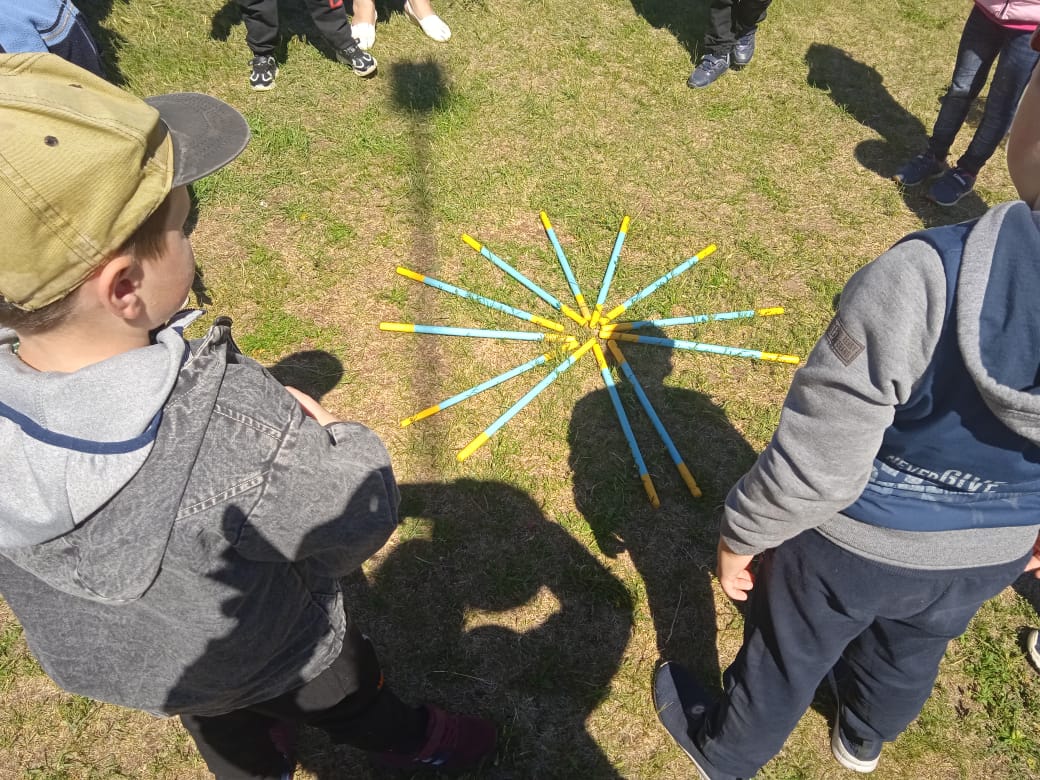 